LOGBOOKINDIVIDUAL COACHING CLINIC PUBLIKASIMAHASISWA S3 PASCASARJANA UNIVERSITAS NEGERI YOGYAKARTABATCH-BULAN JULI – SEPTEMBER 2021Nama Mahasiswa	: JunaidinNIM			: 18704261004Jenjang/Prodi		: S3/Manajemen PendidikanJudul Artikel		:  Factors Predicting High School Teacher Achievement in 2013 Curriculum Training in Central Kalimantan, Indonesia.NoHari/Tanggal PendampinganKegiatan PendampinganKeteranganTandatangan mahasiswa/alumni17 Juli 2021Review 1Teknik parafrase kutipan untuk menurunkan similaritas 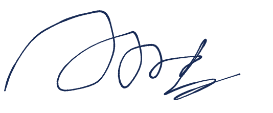 220 Juli 2021Review 2Penyesuaian APA 6 dengan APA 7 dalam mensitasi320 Agustus 2021Review 3Teknik menuliskan pendahuluan dan literatur review47 September 2021Proofreading dan editingTeknik menuliskan pembahasan513 September 2021Submit artikelhttps://publisher.uthm.edu.my/ojs/index.php/JTET/authorDashboard/submission/9485Mengetahui,Yogyakarta, September 2021Wakil Direktur 1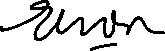 Dr. Slamet Suyanto, M.Ed.NIP Dosen PendampingEndah Retnowati, Ph.D.NIP198012282002122003